                   Przedsięwzięcie dofinansowane 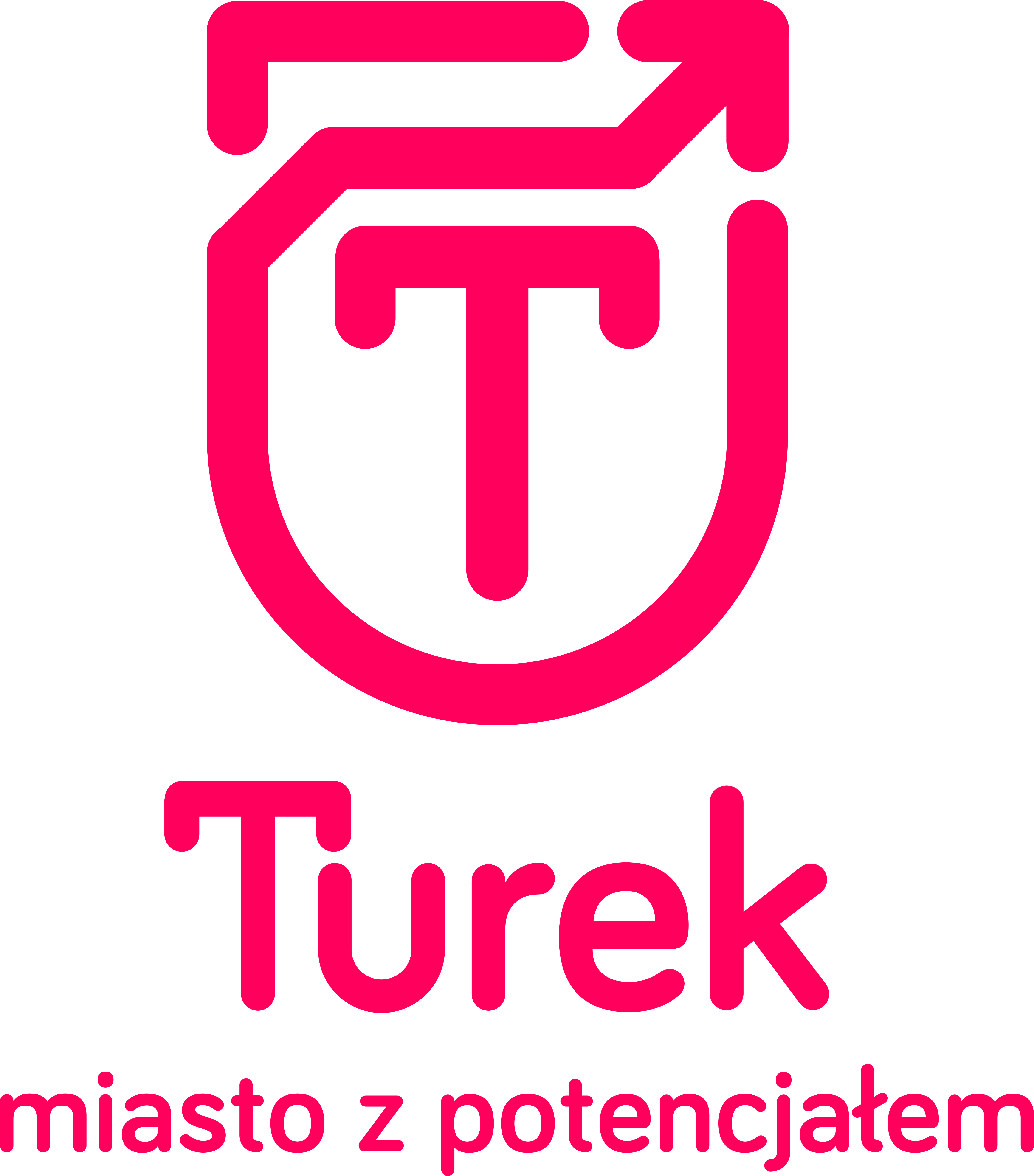 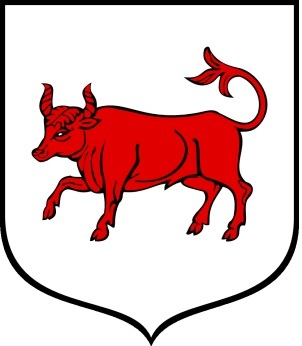                 z budżetu Miasta Turku                 w ramach realizacji zadania publicznego         pn.,,………………………………………….……………”                      nazwa zadania z umowy dotacji